游游江山团队/散客确认书打印日期：2022/6/19 12:13:30甲方南充万美旅游嘉陵门市南充万美旅游嘉陵门市联系人杜家成联系电话1577585458815775854588乙方重庆友联国际旅行社有限公司重庆友联国际旅行社有限公司联系人庞琳联系电话1301812956613018129566团期编号YN20220620庞琳01YN20220620庞琳01产品名称【经典版纳】直飞版纳5日游（纯玩团）【经典版纳】直飞版纳5日游（纯玩团）【经典版纳】直飞版纳5日游（纯玩团）【经典版纳】直飞版纳5日游（纯玩团）发团日期2022-06-202022-06-20回团日期2022-06-24参团人数2(2大)2(2大)大交通信息大交通信息大交通信息大交通信息大交通信息大交通信息大交通信息大交通信息启程 2022-06-20 3U8085 重庆→版纳 17:50-19:55
返程 2022-06-24 3U8086 版纳→重庆 22:45-00:4启程 2022-06-20 3U8085 重庆→版纳 17:50-19:55
返程 2022-06-24 3U8086 版纳→重庆 22:45-00:4启程 2022-06-20 3U8085 重庆→版纳 17:50-19:55
返程 2022-06-24 3U8086 版纳→重庆 22:45-00:4启程 2022-06-20 3U8085 重庆→版纳 17:50-19:55
返程 2022-06-24 3U8086 版纳→重庆 22:45-00:4启程 2022-06-20 3U8085 重庆→版纳 17:50-19:55
返程 2022-06-24 3U8086 版纳→重庆 22:45-00:4启程 2022-06-20 3U8085 重庆→版纳 17:50-19:55
返程 2022-06-24 3U8086 版纳→重庆 22:45-00:4启程 2022-06-20 3U8085 重庆→版纳 17:50-19:55
返程 2022-06-24 3U8086 版纳→重庆 22:45-00:4启程 2022-06-20 3U8085 重庆→版纳 17:50-19:55
返程 2022-06-24 3U8086 版纳→重庆 22:45-00:4旅客名单旅客名单旅客名单旅客名单旅客名单旅客名单旅客名单旅客名单姓名证件号码证件号码联系电话姓名证件号码证件号码联系电话1、周霞51130219851213232X51130219851213232X177219223952、杜江慧51130419870629004651130419870629004615775896699重要提示：请仔细检查，名单一旦出错不可更改，只能退票后重买，造成损失，我社不予负责，出票名单以贵社提供的客人名单为准；具体航班时间及行程内容请参照出团通知。重要提示：请仔细检查，名单一旦出错不可更改，只能退票后重买，造成损失，我社不予负责，出票名单以贵社提供的客人名单为准；具体航班时间及行程内容请参照出团通知。重要提示：请仔细检查，名单一旦出错不可更改，只能退票后重买，造成损失，我社不予负责，出票名单以贵社提供的客人名单为准；具体航班时间及行程内容请参照出团通知。重要提示：请仔细检查，名单一旦出错不可更改，只能退票后重买，造成损失，我社不予负责，出票名单以贵社提供的客人名单为准；具体航班时间及行程内容请参照出团通知。重要提示：请仔细检查，名单一旦出错不可更改，只能退票后重买，造成损失，我社不予负责，出票名单以贵社提供的客人名单为准；具体航班时间及行程内容请参照出团通知。重要提示：请仔细检查，名单一旦出错不可更改，只能退票后重买，造成损失，我社不予负责，出票名单以贵社提供的客人名单为准；具体航班时间及行程内容请参照出团通知。重要提示：请仔细检查，名单一旦出错不可更改，只能退票后重买，造成损失，我社不予负责，出票名单以贵社提供的客人名单为准；具体航班时间及行程内容请参照出团通知。重要提示：请仔细检查，名单一旦出错不可更改，只能退票后重买，造成损失，我社不予负责，出票名单以贵社提供的客人名单为准；具体航班时间及行程内容请参照出团通知。费用明细费用明细费用明细费用明细费用明细费用明细费用明细费用明细序号项目项目数量单价小计备注备注1成人成人21780.003560.00合计总金额：叁仟伍佰陆拾元整总金额：叁仟伍佰陆拾元整总金额：叁仟伍佰陆拾元整总金额：叁仟伍佰陆拾元整3560.003560.003560.00请将款项汇入我社指定账户并传汇款凭证，如向非指定或员工个人账户等汇款，不作为团款确认，且造成的损失我社概不负责；出团前须结清所有费用！请将款项汇入我社指定账户并传汇款凭证，如向非指定或员工个人账户等汇款，不作为团款确认，且造成的损失我社概不负责；出团前须结清所有费用！请将款项汇入我社指定账户并传汇款凭证，如向非指定或员工个人账户等汇款，不作为团款确认，且造成的损失我社概不负责；出团前须结清所有费用！请将款项汇入我社指定账户并传汇款凭证，如向非指定或员工个人账户等汇款，不作为团款确认，且造成的损失我社概不负责；出团前须结清所有费用！请将款项汇入我社指定账户并传汇款凭证，如向非指定或员工个人账户等汇款，不作为团款确认，且造成的损失我社概不负责；出团前须结清所有费用！请将款项汇入我社指定账户并传汇款凭证，如向非指定或员工个人账户等汇款，不作为团款确认，且造成的损失我社概不负责；出团前须结清所有费用！请将款项汇入我社指定账户并传汇款凭证，如向非指定或员工个人账户等汇款，不作为团款确认，且造成的损失我社概不负责；出团前须结清所有费用！请将款项汇入我社指定账户并传汇款凭证，如向非指定或员工个人账户等汇款，不作为团款确认，且造成的损失我社概不负责；出团前须结清所有费用！账户信息账户信息账户信息账户信息账户信息账户信息账户信息账户信息建行恩施施州支行建行恩施施州支行建行恩施施州支行湖北瀚丰国际旅行社有限公司湖北瀚丰国际旅行社有限公司420501726028000003524205017260280000035242050172602800000352建行沙坪坝支行建行沙坪坝支行建行沙坪坝支行重庆友联国际旅行社有限公司重庆友联国际旅行社有限公司500501056200000005865005010562000000058650050105620000000586行程安排行程安排行程安排行程安排行程安排行程安排行程安排行程安排2022/06/20重庆-西双版纳重庆-西双版纳重庆-西双版纳重庆-西双版纳重庆-西双版纳重庆-西双版纳重庆-西双版纳2022/06/20乘机飞往西双版纳，抵达西双版纳国际机场，感受版纳的风土人情。乘车前往酒店（约4KM、车程约15分钟），入住酒店，自由活动。乘机飞往西双版纳，抵达西双版纳国际机场，感受版纳的风土人情。乘车前往酒店（约4KM、车程约15分钟），入住酒店，自由活动。乘机飞往西双版纳，抵达西双版纳国际机场，感受版纳的风土人情。乘车前往酒店（约4KM、车程约15分钟），入住酒店，自由活动。乘机飞往西双版纳，抵达西双版纳国际机场，感受版纳的风土人情。乘车前往酒店（约4KM、车程约15分钟），入住酒店，自由活动。乘机飞往西双版纳，抵达西双版纳国际机场，感受版纳的风土人情。乘车前往酒店（约4KM、车程约15分钟），入住酒店，自由活动。乘机飞往西双版纳，抵达西双版纳国际机场，感受版纳的风土人情。乘车前往酒店（约4KM、车程约15分钟），入住酒店，自由活动。乘机飞往西双版纳，抵达西双版纳国际机场，感受版纳的风土人情。乘车前往酒店（约4KM、车程约15分钟），入住酒店，自由活动。2022/06/20早餐：不含；午餐：不含；晚餐：不含；住宿：格林豪泰早餐：不含；午餐：不含；晚餐：不含；住宿：格林豪泰早餐：不含；午餐：不含；晚餐：不含；住宿：格林豪泰早餐：不含；午餐：不含；晚餐：不含；住宿：格林豪泰早餐：不含；午餐：不含；晚餐：不含；住宿：格林豪泰早餐：不含；午餐：不含；晚餐：不含；住宿：格林豪泰早餐：不含；午餐：不含；晚餐：不含；住宿：格林豪泰2022/06/21景洪-野象谷景洪-野象谷景洪-野象谷景洪-野象谷景洪-野象谷景洪-野象谷景洪-野象谷2022/06/21早餐后乘车前往中国野生亚洲象保护地【野象谷】（游览时间120-180分钟，不含索道单程50、往返70元/人），中国唯一一处能近距离安全观测到亚洲野象的地方，这里有中国最长的高空观象走廊、中国唯一的亚洲象博物馆、有着最权威的亚洲象种源繁育及救助中心，以及中国最早的亚洲象学校。你可以走进神秘的高空观象走廊，呼吸着清新的空气，俯瞰谷内热带雨林全貌，穿越在热带雨林寻找亚洲象的踪迹，中餐安排野象谷特色，浓郁的野生感觉【野象谷特色大象餐】，畅享舌尖上的美食！之后回酒店休息。早餐后乘车前往中国野生亚洲象保护地【野象谷】（游览时间120-180分钟，不含索道单程50、往返70元/人），中国唯一一处能近距离安全观测到亚洲野象的地方，这里有中国最长的高空观象走廊、中国唯一的亚洲象博物馆、有着最权威的亚洲象种源繁育及救助中心，以及中国最早的亚洲象学校。你可以走进神秘的高空观象走廊，呼吸着清新的空气，俯瞰谷内热带雨林全貌，穿越在热带雨林寻找亚洲象的踪迹，中餐安排野象谷特色，浓郁的野生感觉【野象谷特色大象餐】，畅享舌尖上的美食！之后回酒店休息。早餐后乘车前往中国野生亚洲象保护地【野象谷】（游览时间120-180分钟，不含索道单程50、往返70元/人），中国唯一一处能近距离安全观测到亚洲野象的地方，这里有中国最长的高空观象走廊、中国唯一的亚洲象博物馆、有着最权威的亚洲象种源繁育及救助中心，以及中国最早的亚洲象学校。你可以走进神秘的高空观象走廊，呼吸着清新的空气，俯瞰谷内热带雨林全貌，穿越在热带雨林寻找亚洲象的踪迹，中餐安排野象谷特色，浓郁的野生感觉【野象谷特色大象餐】，畅享舌尖上的美食！之后回酒店休息。早餐后乘车前往中国野生亚洲象保护地【野象谷】（游览时间120-180分钟，不含索道单程50、往返70元/人），中国唯一一处能近距离安全观测到亚洲野象的地方，这里有中国最长的高空观象走廊、中国唯一的亚洲象博物馆、有着最权威的亚洲象种源繁育及救助中心，以及中国最早的亚洲象学校。你可以走进神秘的高空观象走廊，呼吸着清新的空气，俯瞰谷内热带雨林全貌，穿越在热带雨林寻找亚洲象的踪迹，中餐安排野象谷特色，浓郁的野生感觉【野象谷特色大象餐】，畅享舌尖上的美食！之后回酒店休息。早餐后乘车前往中国野生亚洲象保护地【野象谷】（游览时间120-180分钟，不含索道单程50、往返70元/人），中国唯一一处能近距离安全观测到亚洲野象的地方，这里有中国最长的高空观象走廊、中国唯一的亚洲象博物馆、有着最权威的亚洲象种源繁育及救助中心，以及中国最早的亚洲象学校。你可以走进神秘的高空观象走廊，呼吸着清新的空气，俯瞰谷内热带雨林全貌，穿越在热带雨林寻找亚洲象的踪迹，中餐安排野象谷特色，浓郁的野生感觉【野象谷特色大象餐】，畅享舌尖上的美食！之后回酒店休息。早餐后乘车前往中国野生亚洲象保护地【野象谷】（游览时间120-180分钟，不含索道单程50、往返70元/人），中国唯一一处能近距离安全观测到亚洲野象的地方，这里有中国最长的高空观象走廊、中国唯一的亚洲象博物馆、有着最权威的亚洲象种源繁育及救助中心，以及中国最早的亚洲象学校。你可以走进神秘的高空观象走廊，呼吸着清新的空气，俯瞰谷内热带雨林全貌，穿越在热带雨林寻找亚洲象的踪迹，中餐安排野象谷特色，浓郁的野生感觉【野象谷特色大象餐】，畅享舌尖上的美食！之后回酒店休息。早餐后乘车前往中国野生亚洲象保护地【野象谷】（游览时间120-180分钟，不含索道单程50、往返70元/人），中国唯一一处能近距离安全观测到亚洲野象的地方，这里有中国最长的高空观象走廊、中国唯一的亚洲象博物馆、有着最权威的亚洲象种源繁育及救助中心，以及中国最早的亚洲象学校。你可以走进神秘的高空观象走廊，呼吸着清新的空气，俯瞰谷内热带雨林全貌，穿越在热带雨林寻找亚洲象的踪迹，中餐安排野象谷特色，浓郁的野生感觉【野象谷特色大象餐】，畅享舌尖上的美食！之后回酒店休息。2022/06/21早餐：含；午餐：野象谷特色大象餐；晚餐：团队餐；住宿：格林豪泰早餐：含；午餐：野象谷特色大象餐；晚餐：团队餐；住宿：格林豪泰早餐：含；午餐：野象谷特色大象餐；晚餐：团队餐；住宿：格林豪泰早餐：含；午餐：野象谷特色大象餐；晚餐：团队餐；住宿：格林豪泰早餐：含；午餐：野象谷特色大象餐；晚餐：团队餐；住宿：格林豪泰早餐：含；午餐：野象谷特色大象餐；晚餐：团队餐；住宿：格林豪泰早餐：含；午餐：野象谷特色大象餐；晚餐：团队餐；住宿：格林豪泰2022/06/22原始森林公园-勐泐大佛寺原始森林公园-勐泐大佛寺原始森林公园-勐泐大佛寺原始森林公园-勐泐大佛寺原始森林公园-勐泐大佛寺原始森林公园-勐泐大佛寺原始森林公园-勐泐大佛寺2022/06/22早餐后，09点准时乘车前往离城最近的一片热带雨林【原始森林公园】(游览时间约120分钟，不含电瓶车50元/人），这里保存有最完整的一片原始森林，融汇了独特的原始森林自然风光和迷人的民族风情，在这里聆听金湖美丽的爱情故事，欣赏数百只孔雀飞舞的奇观，与爱伲人欢歌共舞，品爱伲族特色美食，还有惊险刺激的“丛林飞跃”高空树冠擂台等你来挑战，在沟谷雨林悠然漫步，体验雨林环抱中的绿色生活。午餐后特别赠送【版纳特色下午茶】，免费提供、糕点、茶水，充分享受属于您的悠闲版纳时光！随后前往南传佛教的圣地——【勐泐大佛寺】（游玩约120分钟，不含电瓶车40元/人、往返60元/人），佛寺是国家AAAA级景区，在古代傣王朝的皇家寺院“景飘佛寺”原址上恢复重建，以佛祖释迦牟尼的生平及佛寺活动为主线，九龙浴佛、景飘大殿、神石、国殿、吉祥大佛等，成为世界南传佛教的文化中心。晚餐安排版纳地道、浓郁民族特色的【哈尼风味特色歌舞伴餐】，畅享舌尖上的美食！之后回酒店休息。早餐后，09点准时乘车前往离城最近的一片热带雨林【原始森林公园】(游览时间约120分钟，不含电瓶车50元/人），这里保存有最完整的一片原始森林，融汇了独特的原始森林自然风光和迷人的民族风情，在这里聆听金湖美丽的爱情故事，欣赏数百只孔雀飞舞的奇观，与爱伲人欢歌共舞，品爱伲族特色美食，还有惊险刺激的“丛林飞跃”高空树冠擂台等你来挑战，在沟谷雨林悠然漫步，体验雨林环抱中的绿色生活。午餐后特别赠送【版纳特色下午茶】，免费提供、糕点、茶水，充分享受属于您的悠闲版纳时光！随后前往南传佛教的圣地——【勐泐大佛寺】（游玩约120分钟，不含电瓶车40元/人、往返60元/人），佛寺是国家AAAA级景区，在古代傣王朝的皇家寺院“景飘佛寺”原址上恢复重建，以佛祖释迦牟尼的生平及佛寺活动为主线，九龙浴佛、景飘大殿、神石、国殿、吉祥大佛等，成为世界南传佛教的文化中心。晚餐安排版纳地道、浓郁民族特色的【哈尼风味特色歌舞伴餐】，畅享舌尖上的美食！之后回酒店休息。早餐后，09点准时乘车前往离城最近的一片热带雨林【原始森林公园】(游览时间约120分钟，不含电瓶车50元/人），这里保存有最完整的一片原始森林，融汇了独特的原始森林自然风光和迷人的民族风情，在这里聆听金湖美丽的爱情故事，欣赏数百只孔雀飞舞的奇观，与爱伲人欢歌共舞，品爱伲族特色美食，还有惊险刺激的“丛林飞跃”高空树冠擂台等你来挑战，在沟谷雨林悠然漫步，体验雨林环抱中的绿色生活。午餐后特别赠送【版纳特色下午茶】，免费提供、糕点、茶水，充分享受属于您的悠闲版纳时光！随后前往南传佛教的圣地——【勐泐大佛寺】（游玩约120分钟，不含电瓶车40元/人、往返60元/人），佛寺是国家AAAA级景区，在古代傣王朝的皇家寺院“景飘佛寺”原址上恢复重建，以佛祖释迦牟尼的生平及佛寺活动为主线，九龙浴佛、景飘大殿、神石、国殿、吉祥大佛等，成为世界南传佛教的文化中心。晚餐安排版纳地道、浓郁民族特色的【哈尼风味特色歌舞伴餐】，畅享舌尖上的美食！之后回酒店休息。早餐后，09点准时乘车前往离城最近的一片热带雨林【原始森林公园】(游览时间约120分钟，不含电瓶车50元/人），这里保存有最完整的一片原始森林，融汇了独特的原始森林自然风光和迷人的民族风情，在这里聆听金湖美丽的爱情故事，欣赏数百只孔雀飞舞的奇观，与爱伲人欢歌共舞，品爱伲族特色美食，还有惊险刺激的“丛林飞跃”高空树冠擂台等你来挑战，在沟谷雨林悠然漫步，体验雨林环抱中的绿色生活。午餐后特别赠送【版纳特色下午茶】，免费提供、糕点、茶水，充分享受属于您的悠闲版纳时光！随后前往南传佛教的圣地——【勐泐大佛寺】（游玩约120分钟，不含电瓶车40元/人、往返60元/人），佛寺是国家AAAA级景区，在古代傣王朝的皇家寺院“景飘佛寺”原址上恢复重建，以佛祖释迦牟尼的生平及佛寺活动为主线，九龙浴佛、景飘大殿、神石、国殿、吉祥大佛等，成为世界南传佛教的文化中心。晚餐安排版纳地道、浓郁民族特色的【哈尼风味特色歌舞伴餐】，畅享舌尖上的美食！之后回酒店休息。早餐后，09点准时乘车前往离城最近的一片热带雨林【原始森林公园】(游览时间约120分钟，不含电瓶车50元/人），这里保存有最完整的一片原始森林，融汇了独特的原始森林自然风光和迷人的民族风情，在这里聆听金湖美丽的爱情故事，欣赏数百只孔雀飞舞的奇观，与爱伲人欢歌共舞，品爱伲族特色美食，还有惊险刺激的“丛林飞跃”高空树冠擂台等你来挑战，在沟谷雨林悠然漫步，体验雨林环抱中的绿色生活。午餐后特别赠送【版纳特色下午茶】，免费提供、糕点、茶水，充分享受属于您的悠闲版纳时光！随后前往南传佛教的圣地——【勐泐大佛寺】（游玩约120分钟，不含电瓶车40元/人、往返60元/人），佛寺是国家AAAA级景区，在古代傣王朝的皇家寺院“景飘佛寺”原址上恢复重建，以佛祖释迦牟尼的生平及佛寺活动为主线，九龙浴佛、景飘大殿、神石、国殿、吉祥大佛等，成为世界南传佛教的文化中心。晚餐安排版纳地道、浓郁民族特色的【哈尼风味特色歌舞伴餐】，畅享舌尖上的美食！之后回酒店休息。早餐后，09点准时乘车前往离城最近的一片热带雨林【原始森林公园】(游览时间约120分钟，不含电瓶车50元/人），这里保存有最完整的一片原始森林，融汇了独特的原始森林自然风光和迷人的民族风情，在这里聆听金湖美丽的爱情故事，欣赏数百只孔雀飞舞的奇观，与爱伲人欢歌共舞，品爱伲族特色美食，还有惊险刺激的“丛林飞跃”高空树冠擂台等你来挑战，在沟谷雨林悠然漫步，体验雨林环抱中的绿色生活。午餐后特别赠送【版纳特色下午茶】，免费提供、糕点、茶水，充分享受属于您的悠闲版纳时光！随后前往南传佛教的圣地——【勐泐大佛寺】（游玩约120分钟，不含电瓶车40元/人、往返60元/人），佛寺是国家AAAA级景区，在古代傣王朝的皇家寺院“景飘佛寺”原址上恢复重建，以佛祖释迦牟尼的生平及佛寺活动为主线，九龙浴佛、景飘大殿、神石、国殿、吉祥大佛等，成为世界南传佛教的文化中心。晚餐安排版纳地道、浓郁民族特色的【哈尼风味特色歌舞伴餐】，畅享舌尖上的美食！之后回酒店休息。早餐后，09点准时乘车前往离城最近的一片热带雨林【原始森林公园】(游览时间约120分钟，不含电瓶车50元/人），这里保存有最完整的一片原始森林，融汇了独特的原始森林自然风光和迷人的民族风情，在这里聆听金湖美丽的爱情故事，欣赏数百只孔雀飞舞的奇观，与爱伲人欢歌共舞，品爱伲族特色美食，还有惊险刺激的“丛林飞跃”高空树冠擂台等你来挑战，在沟谷雨林悠然漫步，体验雨林环抱中的绿色生活。午餐后特别赠送【版纳特色下午茶】，免费提供、糕点、茶水，充分享受属于您的悠闲版纳时光！随后前往南传佛教的圣地——【勐泐大佛寺】（游玩约120分钟，不含电瓶车40元/人、往返60元/人），佛寺是国家AAAA级景区，在古代傣王朝的皇家寺院“景飘佛寺”原址上恢复重建，以佛祖释迦牟尼的生平及佛寺活动为主线，九龙浴佛、景飘大殿、神石、国殿、吉祥大佛等，成为世界南传佛教的文化中心。晚餐安排版纳地道、浓郁民族特色的【哈尼风味特色歌舞伴餐】，畅享舌尖上的美食！之后回酒店休息。2022/06/22早餐：含；午餐：含；晚餐：哈尼风味特色歌舞伴餐；住宿：格林豪泰早餐：含；午餐：含；晚餐：哈尼风味特色歌舞伴餐；住宿：格林豪泰早餐：含；午餐：含；晚餐：哈尼风味特色歌舞伴餐；住宿：格林豪泰早餐：含；午餐：含；晚餐：哈尼风味特色歌舞伴餐；住宿：格林豪泰早餐：含；午餐：含；晚餐：哈尼风味特色歌舞伴餐；住宿：格林豪泰早餐：含；午餐：含；晚餐：哈尼风味特色歌舞伴餐；住宿：格林豪泰早餐：含；午餐：含；晚餐：哈尼风味特色歌舞伴餐；住宿：格林豪泰2022/06/23热带花卉园-夜游告庄西双景热带花卉园-夜游告庄西双景热带花卉园-夜游告庄西双景热带花卉园-夜游告庄西双景热带花卉园-夜游告庄西双景热带花卉园-夜游告庄西双景热带花卉园-夜游告庄西双景2022/06/23早餐后，游览【热带花卉园】（游览时间约为60分钟，不含电瓶车40元/人，可选择性乘坐）。热带花卉园位于景洪市区，占地120公顷，是全国科普教育基地、全国爱国主义教育示范基地，2010年国家自然科学基金委授牌“国家级大学生野外实践基地”。花卉园收集保存有热带特种经济林木、热带花卉、热带水果等热作种质资源近1000种，已成为省热作所保存热带作物种质资源的重要园地，是集科研、科普、旅游观光为一体的主题植物园。漫步园中，你不仅可以与奇花异树亲密接触，认识神奇的热带植物世界，见识热带水果大观园，更能尽情领略绮丽的热带作物微观世界，体现人与自然和谐相处的魅力。晚餐安排版纳地道、浓郁民族特色的【傣家孔雀宴】，畅享舌尖上的美食！之后【夜游告庄西双景】，乘车从告庄西双景大门出发（游览时间约70~80分钟），沿途主要参观恢弘九塔之【塔庄匡、塔庄莫、塔庄兴、塔庄桑、塔庄冈】等佛塔；盛景十二寨之【景保寨、景匡寨、景兰寨、景亮寨】等村寨；南传上座部佛教圣地【景洪市大金塔寺】，体验绕塔祈福活动（徒步游览约30分钟）；傣泰皇家风格【湄公河景兰大酒店】；千古情缘【树包塔】；【帕雅真古建筑群】；中国首个东南亚风情水上市场【湄公河·六国水上市场】（徒步游览约15分钟）；以东南亚“泰国、老挝、柬埔寨、越南、缅甸、中国（西双版纳）”六个国家/地区最具有浓郁文化代表性的传统古典为核心，全面展示六国独特的文化魅力和民族风情。（自由活动游览告庄星光夜市或根据行程安排调整）早餐后，游览【热带花卉园】（游览时间约为60分钟，不含电瓶车40元/人，可选择性乘坐）。热带花卉园位于景洪市区，占地120公顷，是全国科普教育基地、全国爱国主义教育示范基地，2010年国家自然科学基金委授牌“国家级大学生野外实践基地”。花卉园收集保存有热带特种经济林木、热带花卉、热带水果等热作种质资源近1000种，已成为省热作所保存热带作物种质资源的重要园地，是集科研、科普、旅游观光为一体的主题植物园。漫步园中，你不仅可以与奇花异树亲密接触，认识神奇的热带植物世界，见识热带水果大观园，更能尽情领略绮丽的热带作物微观世界，体现人与自然和谐相处的魅力。晚餐安排版纳地道、浓郁民族特色的【傣家孔雀宴】，畅享舌尖上的美食！之后【夜游告庄西双景】，乘车从告庄西双景大门出发（游览时间约70~80分钟），沿途主要参观恢弘九塔之【塔庄匡、塔庄莫、塔庄兴、塔庄桑、塔庄冈】等佛塔；盛景十二寨之【景保寨、景匡寨、景兰寨、景亮寨】等村寨；南传上座部佛教圣地【景洪市大金塔寺】，体验绕塔祈福活动（徒步游览约30分钟）；傣泰皇家风格【湄公河景兰大酒店】；千古情缘【树包塔】；【帕雅真古建筑群】；中国首个东南亚风情水上市场【湄公河·六国水上市场】（徒步游览约15分钟）；以东南亚“泰国、老挝、柬埔寨、越南、缅甸、中国（西双版纳）”六个国家/地区最具有浓郁文化代表性的传统古典为核心，全面展示六国独特的文化魅力和民族风情。（自由活动游览告庄星光夜市或根据行程安排调整）早餐后，游览【热带花卉园】（游览时间约为60分钟，不含电瓶车40元/人，可选择性乘坐）。热带花卉园位于景洪市区，占地120公顷，是全国科普教育基地、全国爱国主义教育示范基地，2010年国家自然科学基金委授牌“国家级大学生野外实践基地”。花卉园收集保存有热带特种经济林木、热带花卉、热带水果等热作种质资源近1000种，已成为省热作所保存热带作物种质资源的重要园地，是集科研、科普、旅游观光为一体的主题植物园。漫步园中，你不仅可以与奇花异树亲密接触，认识神奇的热带植物世界，见识热带水果大观园，更能尽情领略绮丽的热带作物微观世界，体现人与自然和谐相处的魅力。晚餐安排版纳地道、浓郁民族特色的【傣家孔雀宴】，畅享舌尖上的美食！之后【夜游告庄西双景】，乘车从告庄西双景大门出发（游览时间约70~80分钟），沿途主要参观恢弘九塔之【塔庄匡、塔庄莫、塔庄兴、塔庄桑、塔庄冈】等佛塔；盛景十二寨之【景保寨、景匡寨、景兰寨、景亮寨】等村寨；南传上座部佛教圣地【景洪市大金塔寺】，体验绕塔祈福活动（徒步游览约30分钟）；傣泰皇家风格【湄公河景兰大酒店】；千古情缘【树包塔】；【帕雅真古建筑群】；中国首个东南亚风情水上市场【湄公河·六国水上市场】（徒步游览约15分钟）；以东南亚“泰国、老挝、柬埔寨、越南、缅甸、中国（西双版纳）”六个国家/地区最具有浓郁文化代表性的传统古典为核心，全面展示六国独特的文化魅力和民族风情。（自由活动游览告庄星光夜市或根据行程安排调整）早餐后，游览【热带花卉园】（游览时间约为60分钟，不含电瓶车40元/人，可选择性乘坐）。热带花卉园位于景洪市区，占地120公顷，是全国科普教育基地、全国爱国主义教育示范基地，2010年国家自然科学基金委授牌“国家级大学生野外实践基地”。花卉园收集保存有热带特种经济林木、热带花卉、热带水果等热作种质资源近1000种，已成为省热作所保存热带作物种质资源的重要园地，是集科研、科普、旅游观光为一体的主题植物园。漫步园中，你不仅可以与奇花异树亲密接触，认识神奇的热带植物世界，见识热带水果大观园，更能尽情领略绮丽的热带作物微观世界，体现人与自然和谐相处的魅力。晚餐安排版纳地道、浓郁民族特色的【傣家孔雀宴】，畅享舌尖上的美食！之后【夜游告庄西双景】，乘车从告庄西双景大门出发（游览时间约70~80分钟），沿途主要参观恢弘九塔之【塔庄匡、塔庄莫、塔庄兴、塔庄桑、塔庄冈】等佛塔；盛景十二寨之【景保寨、景匡寨、景兰寨、景亮寨】等村寨；南传上座部佛教圣地【景洪市大金塔寺】，体验绕塔祈福活动（徒步游览约30分钟）；傣泰皇家风格【湄公河景兰大酒店】；千古情缘【树包塔】；【帕雅真古建筑群】；中国首个东南亚风情水上市场【湄公河·六国水上市场】（徒步游览约15分钟）；以东南亚“泰国、老挝、柬埔寨、越南、缅甸、中国（西双版纳）”六个国家/地区最具有浓郁文化代表性的传统古典为核心，全面展示六国独特的文化魅力和民族风情。（自由活动游览告庄星光夜市或根据行程安排调整）早餐后，游览【热带花卉园】（游览时间约为60分钟，不含电瓶车40元/人，可选择性乘坐）。热带花卉园位于景洪市区，占地120公顷，是全国科普教育基地、全国爱国主义教育示范基地，2010年国家自然科学基金委授牌“国家级大学生野外实践基地”。花卉园收集保存有热带特种经济林木、热带花卉、热带水果等热作种质资源近1000种，已成为省热作所保存热带作物种质资源的重要园地，是集科研、科普、旅游观光为一体的主题植物园。漫步园中，你不仅可以与奇花异树亲密接触，认识神奇的热带植物世界，见识热带水果大观园，更能尽情领略绮丽的热带作物微观世界，体现人与自然和谐相处的魅力。晚餐安排版纳地道、浓郁民族特色的【傣家孔雀宴】，畅享舌尖上的美食！之后【夜游告庄西双景】，乘车从告庄西双景大门出发（游览时间约70~80分钟），沿途主要参观恢弘九塔之【塔庄匡、塔庄莫、塔庄兴、塔庄桑、塔庄冈】等佛塔；盛景十二寨之【景保寨、景匡寨、景兰寨、景亮寨】等村寨；南传上座部佛教圣地【景洪市大金塔寺】，体验绕塔祈福活动（徒步游览约30分钟）；傣泰皇家风格【湄公河景兰大酒店】；千古情缘【树包塔】；【帕雅真古建筑群】；中国首个东南亚风情水上市场【湄公河·六国水上市场】（徒步游览约15分钟）；以东南亚“泰国、老挝、柬埔寨、越南、缅甸、中国（西双版纳）”六个国家/地区最具有浓郁文化代表性的传统古典为核心，全面展示六国独特的文化魅力和民族风情。（自由活动游览告庄星光夜市或根据行程安排调整）早餐后，游览【热带花卉园】（游览时间约为60分钟，不含电瓶车40元/人，可选择性乘坐）。热带花卉园位于景洪市区，占地120公顷，是全国科普教育基地、全国爱国主义教育示范基地，2010年国家自然科学基金委授牌“国家级大学生野外实践基地”。花卉园收集保存有热带特种经济林木、热带花卉、热带水果等热作种质资源近1000种，已成为省热作所保存热带作物种质资源的重要园地，是集科研、科普、旅游观光为一体的主题植物园。漫步园中，你不仅可以与奇花异树亲密接触，认识神奇的热带植物世界，见识热带水果大观园，更能尽情领略绮丽的热带作物微观世界，体现人与自然和谐相处的魅力。晚餐安排版纳地道、浓郁民族特色的【傣家孔雀宴】，畅享舌尖上的美食！之后【夜游告庄西双景】，乘车从告庄西双景大门出发（游览时间约70~80分钟），沿途主要参观恢弘九塔之【塔庄匡、塔庄莫、塔庄兴、塔庄桑、塔庄冈】等佛塔；盛景十二寨之【景保寨、景匡寨、景兰寨、景亮寨】等村寨；南传上座部佛教圣地【景洪市大金塔寺】，体验绕塔祈福活动（徒步游览约30分钟）；傣泰皇家风格【湄公河景兰大酒店】；千古情缘【树包塔】；【帕雅真古建筑群】；中国首个东南亚风情水上市场【湄公河·六国水上市场】（徒步游览约15分钟）；以东南亚“泰国、老挝、柬埔寨、越南、缅甸、中国（西双版纳）”六个国家/地区最具有浓郁文化代表性的传统古典为核心，全面展示六国独特的文化魅力和民族风情。（自由活动游览告庄星光夜市或根据行程安排调整）早餐后，游览【热带花卉园】（游览时间约为60分钟，不含电瓶车40元/人，可选择性乘坐）。热带花卉园位于景洪市区，占地120公顷，是全国科普教育基地、全国爱国主义教育示范基地，2010年国家自然科学基金委授牌“国家级大学生野外实践基地”。花卉园收集保存有热带特种经济林木、热带花卉、热带水果等热作种质资源近1000种，已成为省热作所保存热带作物种质资源的重要园地，是集科研、科普、旅游观光为一体的主题植物园。漫步园中，你不仅可以与奇花异树亲密接触，认识神奇的热带植物世界，见识热带水果大观园，更能尽情领略绮丽的热带作物微观世界，体现人与自然和谐相处的魅力。晚餐安排版纳地道、浓郁民族特色的【傣家孔雀宴】，畅享舌尖上的美食！之后【夜游告庄西双景】，乘车从告庄西双景大门出发（游览时间约70~80分钟），沿途主要参观恢弘九塔之【塔庄匡、塔庄莫、塔庄兴、塔庄桑、塔庄冈】等佛塔；盛景十二寨之【景保寨、景匡寨、景兰寨、景亮寨】等村寨；南传上座部佛教圣地【景洪市大金塔寺】，体验绕塔祈福活动（徒步游览约30分钟）；傣泰皇家风格【湄公河景兰大酒店】；千古情缘【树包塔】；【帕雅真古建筑群】；中国首个东南亚风情水上市场【湄公河·六国水上市场】（徒步游览约15分钟）；以东南亚“泰国、老挝、柬埔寨、越南、缅甸、中国（西双版纳）”六个国家/地区最具有浓郁文化代表性的传统古典为核心，全面展示六国独特的文化魅力和民族风情。（自由活动游览告庄星光夜市或根据行程安排调整）2022/06/23早餐：含；午餐：含；晚餐：孔雀宴；住宿：陌莲大酒店早餐：含；午餐：含；晚餐：孔雀宴；住宿：陌莲大酒店早餐：含；午餐：含；晚餐：孔雀宴；住宿：陌莲大酒店早餐：含；午餐：含；晚餐：孔雀宴；住宿：陌莲大酒店早餐：含；午餐：含；晚餐：孔雀宴；住宿：陌莲大酒店早餐：含；午餐：含；晚餐：孔雀宴；住宿：陌莲大酒店早餐：含；午餐：含；晚餐：孔雀宴；住宿：陌莲大酒店2022/06/24版纳机场-重庆温馨的家版纳机场-重庆温馨的家版纳机场-重庆温馨的家版纳机场-重庆温馨的家版纳机场-重庆温馨的家版纳机场-重庆温馨的家版纳机场-重庆温馨的家2022/06/24早餐后，自由活动，根据航班送机，乘机返回目的地，结束此次版纳之旅！早餐后，自由活动，根据航班送机，乘机返回目的地，结束此次版纳之旅！早餐后，自由活动，根据航班送机，乘机返回目的地，结束此次版纳之旅！早餐后，自由活动，根据航班送机，乘机返回目的地，结束此次版纳之旅！早餐后，自由活动，根据航班送机，乘机返回目的地，结束此次版纳之旅！早餐后，自由活动，根据航班送机，乘机返回目的地，结束此次版纳之旅！早餐后，自由活动，根据航班送机，乘机返回目的地，结束此次版纳之旅！2022/06/24早餐：含；午餐：；晚餐：；住宿：早餐：含；午餐：；晚餐：；住宿：早餐：含；午餐：；晚餐：；住宿：早餐：含；午餐：；晚餐：；住宿：早餐：含；午餐：；晚餐：；住宿：早餐：含；午餐：；晚餐：；住宿：早餐：含；午餐：；晚餐：；住宿：费用说明费用说明费用说明费用说明费用说明费用说明费用说明费用说明1、交通：各地-版纳，版纳-各地往返为直飞经济舱，（航班以出团前通知为准，航空公司航班调整、延误、取消等系意外事件，造成行程延期或取消等，由客人自行承担，机票政策性调价，补差价由客人承担、成人持有效期内身份证，16周岁以下儿童持户口本正本登机（不带有效证件以及未能在规定时间内到达造成无法登机造成的损失由客人自行负责）。机票价格为团队机票，不得改签、换人、退票。2、住宿：入住指定商务酒店双人标准间。升级一晚告庄网红酒店市区酒店备选：汇祥商务城季酒店辉煌都畅格林豪泰格盟酒店告庄备选酒店：陌莲大酒店亿城阳光德音大酒店安娜泰莱金顿酒店3、餐饮：全程用餐4早8正（酒店含早，不吃不退；正餐餐标30元/人，八菜一汤，十人一桌/不含酒水、饮料），若人数不满十人，根据人数安排同等餐标菜品；赠送3个特色餐：孔雀宴、特色象餐、爱伲风味餐，价值50元/人/餐（不含酒水费用不吃不退）。（一餐社会餐厅价值30元/人）4、用车：全程旅游资质车辆（每人一座）。按我社拼团人数选择车型，每人确保1个正座。5、导游：优秀导游讲解、服务。6、门票：行程所列景点首道大门票（不含景区内索道和电瓶车（单独注明了已经包含的除外）需要乘坐的费用自理。我社根据所订航班，在保证不降低标准的情况下对行程游览顺序进行前后调整。7、小于12岁(不含12岁)，只含往返机票、当地车位、半餐（不占餐位）,不含早餐不含景点门票、不占床，其它费用自理。8、我社不实行老年证、军官证等优惠证件的退费；放弃景点游览的，不予退还门票费用。9、云南为高海拔地区,为确保游客人身安全，65岁以上年龄段出生的老人，请组团社一定提醒客人所存在的风险，若客人执意参团，需开具医院健康证明及直系亲属陪同。全程入住双人标准间。指定商务酒店备选：汇翔商务酒店‘辉煌都畅酒店，格盟酒店，一佳大酒店，格林豪泰酒店或同级。升级一晚酒店备选：陌莲大酒店(网红酒店)、（满房时安排告庄同级酒店）备注：如遇特殊原因，不能安排备选酒店时，我社有权安排同级别、同标准的其他酒店；单房差：团队中单男单女，在无法拼房时安排三人间或者加床或由客人补单房差。第1天——早餐：无安排午餐：无安排晚餐：无安排第2天——早餐：酒店自助餐午餐：象餐晚餐：团队餐第3天——早餐：酒店自助餐午餐：团队餐晚餐：哈尼风味特色餐第4天——早餐：酒店自助餐午餐：团队餐晚餐：傣家孔雀宴第5天——早餐：酒店自助餐午餐：无安排晚餐：无安排
景区小交通不含（野象谷索道单程：50元/人，往返70元/人；原始森林公园电瓶车：50元/人；勐泐大佛寺电瓶车单程：40元/人，往返60元/人；热带花卉园电瓶车：40元/人）不含当地自费晚会篝火晚会（280元/人）傣秀320元/人感兴趣的可以去参加1、交通：各地-版纳，版纳-各地往返为直飞经济舱，（航班以出团前通知为准，航空公司航班调整、延误、取消等系意外事件，造成行程延期或取消等，由客人自行承担，机票政策性调价，补差价由客人承担、成人持有效期内身份证，16周岁以下儿童持户口本正本登机（不带有效证件以及未能在规定时间内到达造成无法登机造成的损失由客人自行负责）。机票价格为团队机票，不得改签、换人、退票。2、住宿：入住指定商务酒店双人标准间。升级一晚告庄网红酒店市区酒店备选：汇祥商务城季酒店辉煌都畅格林豪泰格盟酒店告庄备选酒店：陌莲大酒店亿城阳光德音大酒店安娜泰莱金顿酒店3、餐饮：全程用餐4早8正（酒店含早，不吃不退；正餐餐标30元/人，八菜一汤，十人一桌/不含酒水、饮料），若人数不满十人，根据人数安排同等餐标菜品；赠送3个特色餐：孔雀宴、特色象餐、爱伲风味餐，价值50元/人/餐（不含酒水费用不吃不退）。（一餐社会餐厅价值30元/人）4、用车：全程旅游资质车辆（每人一座）。按我社拼团人数选择车型，每人确保1个正座。5、导游：优秀导游讲解、服务。6、门票：行程所列景点首道大门票（不含景区内索道和电瓶车（单独注明了已经包含的除外）需要乘坐的费用自理。我社根据所订航班，在保证不降低标准的情况下对行程游览顺序进行前后调整。7、小于12岁(不含12岁)，只含往返机票、当地车位、半餐（不占餐位）,不含早餐不含景点门票、不占床，其它费用自理。8、我社不实行老年证、军官证等优惠证件的退费；放弃景点游览的，不予退还门票费用。9、云南为高海拔地区,为确保游客人身安全，65岁以上年龄段出生的老人，请组团社一定提醒客人所存在的风险，若客人执意参团，需开具医院健康证明及直系亲属陪同。全程入住双人标准间。指定商务酒店备选：汇翔商务酒店‘辉煌都畅酒店，格盟酒店，一佳大酒店，格林豪泰酒店或同级。升级一晚酒店备选：陌莲大酒店(网红酒店)、（满房时安排告庄同级酒店）备注：如遇特殊原因，不能安排备选酒店时，我社有权安排同级别、同标准的其他酒店；单房差：团队中单男单女，在无法拼房时安排三人间或者加床或由客人补单房差。第1天——早餐：无安排午餐：无安排晚餐：无安排第2天——早餐：酒店自助餐午餐：象餐晚餐：团队餐第3天——早餐：酒店自助餐午餐：团队餐晚餐：哈尼风味特色餐第4天——早餐：酒店自助餐午餐：团队餐晚餐：傣家孔雀宴第5天——早餐：酒店自助餐午餐：无安排晚餐：无安排
景区小交通不含（野象谷索道单程：50元/人，往返70元/人；原始森林公园电瓶车：50元/人；勐泐大佛寺电瓶车单程：40元/人，往返60元/人；热带花卉园电瓶车：40元/人）不含当地自费晚会篝火晚会（280元/人）傣秀320元/人感兴趣的可以去参加1、交通：各地-版纳，版纳-各地往返为直飞经济舱，（航班以出团前通知为准，航空公司航班调整、延误、取消等系意外事件，造成行程延期或取消等，由客人自行承担，机票政策性调价，补差价由客人承担、成人持有效期内身份证，16周岁以下儿童持户口本正本登机（不带有效证件以及未能在规定时间内到达造成无法登机造成的损失由客人自行负责）。机票价格为团队机票，不得改签、换人、退票。2、住宿：入住指定商务酒店双人标准间。升级一晚告庄网红酒店市区酒店备选：汇祥商务城季酒店辉煌都畅格林豪泰格盟酒店告庄备选酒店：陌莲大酒店亿城阳光德音大酒店安娜泰莱金顿酒店3、餐饮：全程用餐4早8正（酒店含早，不吃不退；正餐餐标30元/人，八菜一汤，十人一桌/不含酒水、饮料），若人数不满十人，根据人数安排同等餐标菜品；赠送3个特色餐：孔雀宴、特色象餐、爱伲风味餐，价值50元/人/餐（不含酒水费用不吃不退）。（一餐社会餐厅价值30元/人）4、用车：全程旅游资质车辆（每人一座）。按我社拼团人数选择车型，每人确保1个正座。5、导游：优秀导游讲解、服务。6、门票：行程所列景点首道大门票（不含景区内索道和电瓶车（单独注明了已经包含的除外）需要乘坐的费用自理。我社根据所订航班，在保证不降低标准的情况下对行程游览顺序进行前后调整。7、小于12岁(不含12岁)，只含往返机票、当地车位、半餐（不占餐位）,不含早餐不含景点门票、不占床，其它费用自理。8、我社不实行老年证、军官证等优惠证件的退费；放弃景点游览的，不予退还门票费用。9、云南为高海拔地区,为确保游客人身安全，65岁以上年龄段出生的老人，请组团社一定提醒客人所存在的风险，若客人执意参团，需开具医院健康证明及直系亲属陪同。全程入住双人标准间。指定商务酒店备选：汇翔商务酒店‘辉煌都畅酒店，格盟酒店，一佳大酒店，格林豪泰酒店或同级。升级一晚酒店备选：陌莲大酒店(网红酒店)、（满房时安排告庄同级酒店）备注：如遇特殊原因，不能安排备选酒店时，我社有权安排同级别、同标准的其他酒店；单房差：团队中单男单女，在无法拼房时安排三人间或者加床或由客人补单房差。第1天——早餐：无安排午餐：无安排晚餐：无安排第2天——早餐：酒店自助餐午餐：象餐晚餐：团队餐第3天——早餐：酒店自助餐午餐：团队餐晚餐：哈尼风味特色餐第4天——早餐：酒店自助餐午餐：团队餐晚餐：傣家孔雀宴第5天——早餐：酒店自助餐午餐：无安排晚餐：无安排
景区小交通不含（野象谷索道单程：50元/人，往返70元/人；原始森林公园电瓶车：50元/人；勐泐大佛寺电瓶车单程：40元/人，往返60元/人；热带花卉园电瓶车：40元/人）不含当地自费晚会篝火晚会（280元/人）傣秀320元/人感兴趣的可以去参加1、交通：各地-版纳，版纳-各地往返为直飞经济舱，（航班以出团前通知为准，航空公司航班调整、延误、取消等系意外事件，造成行程延期或取消等，由客人自行承担，机票政策性调价，补差价由客人承担、成人持有效期内身份证，16周岁以下儿童持户口本正本登机（不带有效证件以及未能在规定时间内到达造成无法登机造成的损失由客人自行负责）。机票价格为团队机票，不得改签、换人、退票。2、住宿：入住指定商务酒店双人标准间。升级一晚告庄网红酒店市区酒店备选：汇祥商务城季酒店辉煌都畅格林豪泰格盟酒店告庄备选酒店：陌莲大酒店亿城阳光德音大酒店安娜泰莱金顿酒店3、餐饮：全程用餐4早8正（酒店含早，不吃不退；正餐餐标30元/人，八菜一汤，十人一桌/不含酒水、饮料），若人数不满十人，根据人数安排同等餐标菜品；赠送3个特色餐：孔雀宴、特色象餐、爱伲风味餐，价值50元/人/餐（不含酒水费用不吃不退）。（一餐社会餐厅价值30元/人）4、用车：全程旅游资质车辆（每人一座）。按我社拼团人数选择车型，每人确保1个正座。5、导游：优秀导游讲解、服务。6、门票：行程所列景点首道大门票（不含景区内索道和电瓶车（单独注明了已经包含的除外）需要乘坐的费用自理。我社根据所订航班，在保证不降低标准的情况下对行程游览顺序进行前后调整。7、小于12岁(不含12岁)，只含往返机票、当地车位、半餐（不占餐位）,不含早餐不含景点门票、不占床，其它费用自理。8、我社不实行老年证、军官证等优惠证件的退费；放弃景点游览的，不予退还门票费用。9、云南为高海拔地区,为确保游客人身安全，65岁以上年龄段出生的老人，请组团社一定提醒客人所存在的风险，若客人执意参团，需开具医院健康证明及直系亲属陪同。全程入住双人标准间。指定商务酒店备选：汇翔商务酒店‘辉煌都畅酒店，格盟酒店，一佳大酒店，格林豪泰酒店或同级。升级一晚酒店备选：陌莲大酒店(网红酒店)、（满房时安排告庄同级酒店）备注：如遇特殊原因，不能安排备选酒店时，我社有权安排同级别、同标准的其他酒店；单房差：团队中单男单女，在无法拼房时安排三人间或者加床或由客人补单房差。第1天——早餐：无安排午餐：无安排晚餐：无安排第2天——早餐：酒店自助餐午餐：象餐晚餐：团队餐第3天——早餐：酒店自助餐午餐：团队餐晚餐：哈尼风味特色餐第4天——早餐：酒店自助餐午餐：团队餐晚餐：傣家孔雀宴第5天——早餐：酒店自助餐午餐：无安排晚餐：无安排
景区小交通不含（野象谷索道单程：50元/人，往返70元/人；原始森林公园电瓶车：50元/人；勐泐大佛寺电瓶车单程：40元/人，往返60元/人；热带花卉园电瓶车：40元/人）不含当地自费晚会篝火晚会（280元/人）傣秀320元/人感兴趣的可以去参加1、交通：各地-版纳，版纳-各地往返为直飞经济舱，（航班以出团前通知为准，航空公司航班调整、延误、取消等系意外事件，造成行程延期或取消等，由客人自行承担，机票政策性调价，补差价由客人承担、成人持有效期内身份证，16周岁以下儿童持户口本正本登机（不带有效证件以及未能在规定时间内到达造成无法登机造成的损失由客人自行负责）。机票价格为团队机票，不得改签、换人、退票。2、住宿：入住指定商务酒店双人标准间。升级一晚告庄网红酒店市区酒店备选：汇祥商务城季酒店辉煌都畅格林豪泰格盟酒店告庄备选酒店：陌莲大酒店亿城阳光德音大酒店安娜泰莱金顿酒店3、餐饮：全程用餐4早8正（酒店含早，不吃不退；正餐餐标30元/人，八菜一汤，十人一桌/不含酒水、饮料），若人数不满十人，根据人数安排同等餐标菜品；赠送3个特色餐：孔雀宴、特色象餐、爱伲风味餐，价值50元/人/餐（不含酒水费用不吃不退）。（一餐社会餐厅价值30元/人）4、用车：全程旅游资质车辆（每人一座）。按我社拼团人数选择车型，每人确保1个正座。5、导游：优秀导游讲解、服务。6、门票：行程所列景点首道大门票（不含景区内索道和电瓶车（单独注明了已经包含的除外）需要乘坐的费用自理。我社根据所订航班，在保证不降低标准的情况下对行程游览顺序进行前后调整。7、小于12岁(不含12岁)，只含往返机票、当地车位、半餐（不占餐位）,不含早餐不含景点门票、不占床，其它费用自理。8、我社不实行老年证、军官证等优惠证件的退费；放弃景点游览的，不予退还门票费用。9、云南为高海拔地区,为确保游客人身安全，65岁以上年龄段出生的老人，请组团社一定提醒客人所存在的风险，若客人执意参团，需开具医院健康证明及直系亲属陪同。全程入住双人标准间。指定商务酒店备选：汇翔商务酒店‘辉煌都畅酒店，格盟酒店，一佳大酒店，格林豪泰酒店或同级。升级一晚酒店备选：陌莲大酒店(网红酒店)、（满房时安排告庄同级酒店）备注：如遇特殊原因，不能安排备选酒店时，我社有权安排同级别、同标准的其他酒店；单房差：团队中单男单女，在无法拼房时安排三人间或者加床或由客人补单房差。第1天——早餐：无安排午餐：无安排晚餐：无安排第2天——早餐：酒店自助餐午餐：象餐晚餐：团队餐第3天——早餐：酒店自助餐午餐：团队餐晚餐：哈尼风味特色餐第4天——早餐：酒店自助餐午餐：团队餐晚餐：傣家孔雀宴第5天——早餐：酒店自助餐午餐：无安排晚餐：无安排
景区小交通不含（野象谷索道单程：50元/人，往返70元/人；原始森林公园电瓶车：50元/人；勐泐大佛寺电瓶车单程：40元/人，往返60元/人；热带花卉园电瓶车：40元/人）不含当地自费晚会篝火晚会（280元/人）傣秀320元/人感兴趣的可以去参加1、交通：各地-版纳，版纳-各地往返为直飞经济舱，（航班以出团前通知为准，航空公司航班调整、延误、取消等系意外事件，造成行程延期或取消等，由客人自行承担，机票政策性调价，补差价由客人承担、成人持有效期内身份证，16周岁以下儿童持户口本正本登机（不带有效证件以及未能在规定时间内到达造成无法登机造成的损失由客人自行负责）。机票价格为团队机票，不得改签、换人、退票。2、住宿：入住指定商务酒店双人标准间。升级一晚告庄网红酒店市区酒店备选：汇祥商务城季酒店辉煌都畅格林豪泰格盟酒店告庄备选酒店：陌莲大酒店亿城阳光德音大酒店安娜泰莱金顿酒店3、餐饮：全程用餐4早8正（酒店含早，不吃不退；正餐餐标30元/人，八菜一汤，十人一桌/不含酒水、饮料），若人数不满十人，根据人数安排同等餐标菜品；赠送3个特色餐：孔雀宴、特色象餐、爱伲风味餐，价值50元/人/餐（不含酒水费用不吃不退）。（一餐社会餐厅价值30元/人）4、用车：全程旅游资质车辆（每人一座）。按我社拼团人数选择车型，每人确保1个正座。5、导游：优秀导游讲解、服务。6、门票：行程所列景点首道大门票（不含景区内索道和电瓶车（单独注明了已经包含的除外）需要乘坐的费用自理。我社根据所订航班，在保证不降低标准的情况下对行程游览顺序进行前后调整。7、小于12岁(不含12岁)，只含往返机票、当地车位、半餐（不占餐位）,不含早餐不含景点门票、不占床，其它费用自理。8、我社不实行老年证、军官证等优惠证件的退费；放弃景点游览的，不予退还门票费用。9、云南为高海拔地区,为确保游客人身安全，65岁以上年龄段出生的老人，请组团社一定提醒客人所存在的风险，若客人执意参团，需开具医院健康证明及直系亲属陪同。全程入住双人标准间。指定商务酒店备选：汇翔商务酒店‘辉煌都畅酒店，格盟酒店，一佳大酒店，格林豪泰酒店或同级。升级一晚酒店备选：陌莲大酒店(网红酒店)、（满房时安排告庄同级酒店）备注：如遇特殊原因，不能安排备选酒店时，我社有权安排同级别、同标准的其他酒店；单房差：团队中单男单女，在无法拼房时安排三人间或者加床或由客人补单房差。第1天——早餐：无安排午餐：无安排晚餐：无安排第2天——早餐：酒店自助餐午餐：象餐晚餐：团队餐第3天——早餐：酒店自助餐午餐：团队餐晚餐：哈尼风味特色餐第4天——早餐：酒店自助餐午餐：团队餐晚餐：傣家孔雀宴第5天——早餐：酒店自助餐午餐：无安排晚餐：无安排
景区小交通不含（野象谷索道单程：50元/人，往返70元/人；原始森林公园电瓶车：50元/人；勐泐大佛寺电瓶车单程：40元/人，往返60元/人；热带花卉园电瓶车：40元/人）不含当地自费晚会篝火晚会（280元/人）傣秀320元/人感兴趣的可以去参加1、交通：各地-版纳，版纳-各地往返为直飞经济舱，（航班以出团前通知为准，航空公司航班调整、延误、取消等系意外事件，造成行程延期或取消等，由客人自行承担，机票政策性调价，补差价由客人承担、成人持有效期内身份证，16周岁以下儿童持户口本正本登机（不带有效证件以及未能在规定时间内到达造成无法登机造成的损失由客人自行负责）。机票价格为团队机票，不得改签、换人、退票。2、住宿：入住指定商务酒店双人标准间。升级一晚告庄网红酒店市区酒店备选：汇祥商务城季酒店辉煌都畅格林豪泰格盟酒店告庄备选酒店：陌莲大酒店亿城阳光德音大酒店安娜泰莱金顿酒店3、餐饮：全程用餐4早8正（酒店含早，不吃不退；正餐餐标30元/人，八菜一汤，十人一桌/不含酒水、饮料），若人数不满十人，根据人数安排同等餐标菜品；赠送3个特色餐：孔雀宴、特色象餐、爱伲风味餐，价值50元/人/餐（不含酒水费用不吃不退）。（一餐社会餐厅价值30元/人）4、用车：全程旅游资质车辆（每人一座）。按我社拼团人数选择车型，每人确保1个正座。5、导游：优秀导游讲解、服务。6、门票：行程所列景点首道大门票（不含景区内索道和电瓶车（单独注明了已经包含的除外）需要乘坐的费用自理。我社根据所订航班，在保证不降低标准的情况下对行程游览顺序进行前后调整。7、小于12岁(不含12岁)，只含往返机票、当地车位、半餐（不占餐位）,不含早餐不含景点门票、不占床，其它费用自理。8、我社不实行老年证、军官证等优惠证件的退费；放弃景点游览的，不予退还门票费用。9、云南为高海拔地区,为确保游客人身安全，65岁以上年龄段出生的老人，请组团社一定提醒客人所存在的风险，若客人执意参团，需开具医院健康证明及直系亲属陪同。全程入住双人标准间。指定商务酒店备选：汇翔商务酒店‘辉煌都畅酒店，格盟酒店，一佳大酒店，格林豪泰酒店或同级。升级一晚酒店备选：陌莲大酒店(网红酒店)、（满房时安排告庄同级酒店）备注：如遇特殊原因，不能安排备选酒店时，我社有权安排同级别、同标准的其他酒店；单房差：团队中单男单女，在无法拼房时安排三人间或者加床或由客人补单房差。第1天——早餐：无安排午餐：无安排晚餐：无安排第2天——早餐：酒店自助餐午餐：象餐晚餐：团队餐第3天——早餐：酒店自助餐午餐：团队餐晚餐：哈尼风味特色餐第4天——早餐：酒店自助餐午餐：团队餐晚餐：傣家孔雀宴第5天——早餐：酒店自助餐午餐：无安排晚餐：无安排
景区小交通不含（野象谷索道单程：50元/人，往返70元/人；原始森林公园电瓶车：50元/人；勐泐大佛寺电瓶车单程：40元/人，往返60元/人；热带花卉园电瓶车：40元/人）不含当地自费晚会篝火晚会（280元/人）傣秀320元/人感兴趣的可以去参加1、交通：各地-版纳，版纳-各地往返为直飞经济舱，（航班以出团前通知为准，航空公司航班调整、延误、取消等系意外事件，造成行程延期或取消等，由客人自行承担，机票政策性调价，补差价由客人承担、成人持有效期内身份证，16周岁以下儿童持户口本正本登机（不带有效证件以及未能在规定时间内到达造成无法登机造成的损失由客人自行负责）。机票价格为团队机票，不得改签、换人、退票。2、住宿：入住指定商务酒店双人标准间。升级一晚告庄网红酒店市区酒店备选：汇祥商务城季酒店辉煌都畅格林豪泰格盟酒店告庄备选酒店：陌莲大酒店亿城阳光德音大酒店安娜泰莱金顿酒店3、餐饮：全程用餐4早8正（酒店含早，不吃不退；正餐餐标30元/人，八菜一汤，十人一桌/不含酒水、饮料），若人数不满十人，根据人数安排同等餐标菜品；赠送3个特色餐：孔雀宴、特色象餐、爱伲风味餐，价值50元/人/餐（不含酒水费用不吃不退）。（一餐社会餐厅价值30元/人）4、用车：全程旅游资质车辆（每人一座）。按我社拼团人数选择车型，每人确保1个正座。5、导游：优秀导游讲解、服务。6、门票：行程所列景点首道大门票（不含景区内索道和电瓶车（单独注明了已经包含的除外）需要乘坐的费用自理。我社根据所订航班，在保证不降低标准的情况下对行程游览顺序进行前后调整。7、小于12岁(不含12岁)，只含往返机票、当地车位、半餐（不占餐位）,不含早餐不含景点门票、不占床，其它费用自理。8、我社不实行老年证、军官证等优惠证件的退费；放弃景点游览的，不予退还门票费用。9、云南为高海拔地区,为确保游客人身安全，65岁以上年龄段出生的老人，请组团社一定提醒客人所存在的风险，若客人执意参团，需开具医院健康证明及直系亲属陪同。全程入住双人标准间。指定商务酒店备选：汇翔商务酒店‘辉煌都畅酒店，格盟酒店，一佳大酒店，格林豪泰酒店或同级。升级一晚酒店备选：陌莲大酒店(网红酒店)、（满房时安排告庄同级酒店）备注：如遇特殊原因，不能安排备选酒店时，我社有权安排同级别、同标准的其他酒店；单房差：团队中单男单女，在无法拼房时安排三人间或者加床或由客人补单房差。第1天——早餐：无安排午餐：无安排晚餐：无安排第2天——早餐：酒店自助餐午餐：象餐晚餐：团队餐第3天——早餐：酒店自助餐午餐：团队餐晚餐：哈尼风味特色餐第4天——早餐：酒店自助餐午餐：团队餐晚餐：傣家孔雀宴第5天——早餐：酒店自助餐午餐：无安排晚餐：无安排
景区小交通不含（野象谷索道单程：50元/人，往返70元/人；原始森林公园电瓶车：50元/人；勐泐大佛寺电瓶车单程：40元/人，往返60元/人；热带花卉园电瓶车：40元/人）不含当地自费晚会篝火晚会（280元/人）傣秀320元/人感兴趣的可以去参加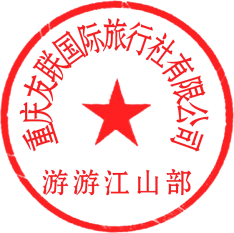 